Проєкт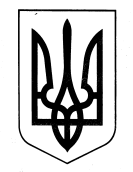 УКРАЇНАМІНІСТЕРСТВО ОСВІТИ І НАУКИ УКРАЇНИНаціональний університет «Запорізька політехніка»(НУ «ЗАПОРІЗЬКА ПОЛІТЕХНІКА»)Н А К А З__  _______ 2021 р.									№ ____Про введення в дію Положення про вибори ректора НУ «Запорізька політехніка»Відповідно до рішення Вченої ради Національного університету «Запорізька політехніка» (протокол №____ від «____»  ________ 2021 р.), рішення первинної профспілкової організації Національного університету «Запорізька політехніка»  (протокол №._____ від «_____» ________ 2021 р.), рішення первинної профспілкової організації студентів, аспірантів і докторантів Національного університету «Запорізька політехніка»  (протокол №._____ від «____» ________ 2021 р.)НАКАЗУЮ:Ввести в дію Положення про вибори ректора Національного університету «Запорізька політехніка» (додається).В.о. ректора_________________Сергій ЯримбашПогодженоНачальник юридичного відділу_______________Тетяна Петрова«___» _________2021Додаток до наказу від ____ ________2021 року №________ПОЛОЖЕННЯпро вибори ректора Національного університету «Запорізька політехніка»Загальна частинаПоложення про вибори ректора Національного університету «Запорізька політехніка» (далі – Положення) розроблено відповідно до Закону України «Про вищу освіту», Методичних рекомендацій щодо особливостей виборчої системи та порядку обрання керівника закладу вищої освіти», затверджених постановою Кабінету Міністрів України від 05.12.2014 № 726 «Деякі питання реалізації статті 42 Закону України «Про вищу освіту» (далі - Методичні рекомендації), наказу Міністерства освіти і науки України від 14.01.2019 № 32 «Про затвердження форм виборчого бюлетеня та протоколу виборчої комісії з виборів керівника закладу вищої освіти», Статуту Національного університету «Запорізька політехніка» (далі – УНІВЕРСИТЕТ). Положення розроблено з метою проведення виборів ректора УНІВЕРСИТЕТУ з дотриманням принципів відкритості, гласності, таємного та вільного волевиявлення, добровільної участі у виборах, демократичності, забезпечення рівності прав учасників виборів.Вимоги до кандидата на посаду ректора УНІВЕРСИТЕТУ визначаються законодавством.Ректор УНІВЕРСИТЕТУ обирається строком на п‘ять років за конкурсом на заміщення посади ректора шляхом прямого таємного голосування у порядку, передбаченому Законом України «Про вищу освіту», Статуту УНІВЕРСИТЕТУ, з урахуванням Методичних рекомендацій та цього Положення.Забезпечення проведення виборів здійснюється Міністерством освіти і науки України в межах його повноважень.Процедура обрання ректора УНІВЕРСИТЕТУ складається з таких етапів:оголошення конкурсу та прийом документів від претендентів на посаду ректора (далі - претенденти); підготовка виборів; проведення виборів.Це Положення затверджується Вченою радою УНІВЕРСИТЕТУ за погодженням з первинними профспілковими організаціями УНІВЕРСИТЕТУ і вводиться в дію наказом в.о. ректора УНІВЕРСИТЕТУ.2. Оголошення про проведення конкурсу та прийом документів від претендентівКонкурс на заміщення посади ректора УНІВЕРСИТЕТУ оголошує Міністерство освіти і науки України. Оголошення оприлюднюється на офіційному веб-сайті МОН України. Претенденти для участі у конкурсі подають до Міністерства освіти і науки України документи, визначені в оголошенні про проведення конкурсу.Прийом документів від претендентів здійснює Міністерство освіти і науки України впродовж двох місяців з дня опублікування оголошення про проведення конкурсу на заміщення посади ректора УНІВЕРСИТЕТУ.У разі надіслання документів поштою датою подання документів вважається дата, зазначена на поштовому штемпелі. Документи, подані претендентами після закінчення встановленого строку, не розглядаються та повертаються особам, які їх подали.Міністерство освіти і науки України за результатами розгляду поданих претендентами документів та перевірки наведеної у них інформації на відповідність вимогам до керівника, які передбачені статтею 42 Закону України «Про вищу освіту», упродовж 10 календарних днів з дати завершення терміну подання претендентами документів:вносить до УНІВЕРСИТЕТУ для голосування кандидатури претендентів на посаду ректора, які відповідають вимогам Закону України «Про вищу освіту»;письмово повідомляє усіх претендентів, які своєчасно подали документи для участі у конкурсі, про прийняте рішення щодо їх кандидатур.Голова Організаційного комітету передає Виборчій комісії отриманий від Міністерства освіти і науки України список кандидатів на посаду ректора УНІВЕРСИТЕТУ протягом наступного робочого дня після отримання. Голова Виборчої комісії збирає комісію та у протоколі засідання фіксує факт отримання списку кандидатів.Претенденти на участь в конкурсі можуть бути висунуті трудовим колективом (конференцією) УНІВЕРСИТЕТУ чи структурним підрозділом, первинною профспілковою організацією УНІВЕРСИТЕТУ, а також шляхом самовисунення.3.  Права кандидатів на посаду ректора УНІВЕРСИТЕТУ3.1 Кандидатом на посаду ректора УНІВЕРСИТЕТУ є особа, яка внесена Міністерством освіти і науки України до переліку кандидатів на посаду ректора УНІВЕРСИТЕТУ. 3.2 Кандидат має право:проводити зустрічі з працівниками та студентами УНІВЕРСИТЕТУ;визначати не більше двох спостерігачів за ходом голосування на кожній виборчій дільниці та засіданнях головної виборчої комісії;бути присутнім під час голосування за місцем його проведення;бути присутнім під час проведення підрахунку голосів та складення протоколу про результати голосування;бути присутнім під час виготовлення бюлетенів на виборчій дільниці;інші права, які випливають з його участі у виборах і передбачені статутом УНІВЕРСИТЕТУ.Кандидат має право зняти свою кандидатуру з виборів шляхом подання письмової заяви до Організаційного комітету не пізніше, ніж за 24 години до початку виборів. Ця інформація відразу ж доводиться Організаційним комітетом до відома Виборчої комісії для внесення відповідних змін до бюлетенів для голосування. Організаційний комітет повинен негайно поінформувати Міністерство освіти і науки України про зняття кандидатури.Усі кандидати мають рівні права.Оприлюднення кандидатами виборчих програм та їх обговорення здійснюється на зустрічах та зборах трудового колективу УНІВЕРСИТЕТУ без будь- яких обмежень.Виборчі програми кандидатів розміщуються на офіційному веб-сайті УНІВЕРСИТЕТУ не пізніше, ніж за 10 календарних днів до дати проведення виборів. Розміщення виборчих програм на веб-сайті УНІВЕРСИТЕТУ забезпечує Організаційний комітет.Підготовка виборівВибори призначаються на дату, що визначається наказом Міністерством освіти і науки України.Брати участь у виборах мають право:кожен науковий, науково-педагогічний та педагогічний штатний працівник УНІВЕРСИТЕТУ;представники з числа інших штатних працівників, які обираються відповідними працівниками шляхом проведення прямих таємних виборів;виборні представники з числа студентів, які обираються студентами шляхом прямих таємних виборів.Критерієм віднесення штатного працівника УНІВЕРСИТЕТУ до певної категорії є посада за основним місцем роботи, яку займає такий працівник в УНІВЕРСИТЕТІ.Штатний працівник УНІВЕРСИТЕТУ, який на момент проведення виборів перебуває у відпустці, має право брати участь у виборах. Якщо на посаді, яку займає такий штатний працівник, у період його відпустки (у випадках, передбачених законом) перебуває інша особа, вона також має право брати участь у виборах. Студенти, які на момент проведення виборів є одночасно штатними працівниками УНІВЕРСИТЕТУ, беруть участь у виборах за квотою представництва студентів УНІВЕРСИТЕТУ.  Порядок обрання представників для участі у виборах із числа штатних працівників, які не є науковими, науково-педагогічними та педагогічними працівниками, визначається положенням, яке затверджується Вченою радою УНІВЕРСИТЕТУ і вводиться в дію наказом керівника УНІВЕРСИТЕТУ.  Порядок обрання представників для участі у виборах із числа студентів УНІВЕРСИТЕТУ визначається положенням про студентське самоврядування, яке ухвалюється відповідно до статті 40 Закону України «Про вищу освіту». Керівник УНІВЕРСИТЕТУ протягом 7 календарних днів з дати публікації оголошення про проведення конкурсу видає наказ про організацію виборів, в якому, зокрема, визначається: персональний склад Організаційного комітету з проведення виборів; персональний склад Виборчої комісії; кінцевий строк обрання представників для участі у виборах із числа інших штатних працівників УНІВЕРСИТЕТУ, які не є науковими, науково-педагогічними та педагогічними працівниками, а також виборних представників із числа студентів.Організаційний комітет і Виборча (дільнична) комісія діють відповідно до Статуту УНІВЕРСИТЕТУ та положень про них, які затверджуються Вченою радою УНІВЕРСИТЕТУ за погодженням із виборним органом первинних профспілкових організацій УНІВЕРСИТЕТУ. До складу Організаційного комітету та Виборчої (дільничної) комісії включаються наукові, науково-педагогічні, педагогічні, інші працівники та студенти УНІВЕРСИТЕТУ. Кандидат не може бути членом Організаційного комітету чи Виборчої (дільничної) комісії. Одна і та сама особа не може бути одночасно членом Організаційного комітету і Виборчої (дільничної) комісії.Організаційний комітет і Виборча (дільнична) комісія на першому засіданні обирають із свого складу голову, заступника голови та секретаря. Особи, які є членами Організаційного комітету або Виборчої (дільничної) комісії, здійснюють свої повноваження на громадських засадах і на час виконання ними зазначених повноважень можуть звільнятися від основної роботи в УНІВЕРСИТЕТІ зі збереженням за ними заробітної плати відповідно до умов Колективного договору.Керівник УНІВЕРСИТЕТУ (відокремленого структурного підрозділу УНІВЕРСИТЕТУ) зобов’язаний забезпечити створення належних умов для роботи Організаційного комітету та Виборчої (дільничної) комісії, надавати інформацію та документи, необхідні для виконання покладених на них завдань, а також надати Організаційному комітету та Виборчій (дільничній) комісії окремі придатні для роботи приміщення, забезпечити наявність у таких приміщеннях необхідних засобів зв’язку, оргтехніки тощо. 4.13 Організаційний комітет за поданням керівників відокремлених структурних підрозділів Університету (далі – ВСП Університету) визначає персональний склад дільничних комісій, який оприлюднюється наказом в.о. ректора Університету. 4.14 Організаційний комітет оприлюднює в одноденний термін рішення про персональний склад дільничних виборчих комісій з використанням інформаційних ресурсів Університету.4.15 Організаційний комітет складає та подає Виборчій комісії список осіб, які мають право брати участь у виборах (далі - список виборців), не пізніше ніж за 7 календарних днів до дати проведення виборів. Виборча комісія передає списки виборців до дільничних комісій протягом 24 годин після отримання їх від Організаційного комітету. 4.16 Бюлетені для голосування виготовляються дільничними виборчими комісіями не раніше ніж за 20 і не пізніше ніж за 12 годин до початку виборів у кількості, що відповідає кількості осіб, які мають право брати участь у виборах (далі - виборці) та включені до списку виборців, посвідчуються на зворотному боці підписом голови та секретаря дільничної комісії, що виготовляє бюлетені, та скріплюються печаткою УНІВЕРСИТЕТУ (ВСП університету). 4.17 Кандидати та спостерігачі мають право бути присутніми під час виготовлення бюлетенів для голосування. Форма бюлетеня для голосування затверджується Міністерством освіти і науки України. Бюлетені для голосування зберігаються у приміщенні Виборчої (дільничної) комісії у визначеному Виборчою (дільничною) комісією закритому сейфі (металевій шафі), який опечатується стрічкою з проставлянням на ній підписів голови комісії або його заступника та секретаря. Персональна відповідальність за відповідність кількості бюлетенів кількості виборців та збереження бюлетенів покладається на голову Виборчої (дільничної) комісії.Скриньки для голосування повинні бути прозорі, опломбовані та опечатані печаткою УНІВЕРСИТЕТУ або ВСП університету.Порядок організації роботи спостерігачів визначається Організаційним комітетом. Проведення виборів та підрахунок голосівВибори проводяться шляхом таємного голосування, яке здійснюється з 9-00 до 15-00 години у приміщеннях УНІВЕРСИТЕТУ і ВСП університету.Інформація про дату, час і місце проведення виборів підлягає оприлюдненню Виборчою (дільничною) комісією не пізніше ніж за 7 календарних днів до дати проведення виборів з використанням інформаційних ресурсів УНІВЕРСИТЕТУ (дошки оголошень, офіційного веб-сайту УНІВЕРСИТЕТУ).Під час голосування та підрахунку голосів має право бути присутнім представник Міністерства освіти і науки України. Під час голосування та підрахунку голосів мають право бути присутніми не більше двох спостерігачів від кожного кандидата, а також не більше трьох громадських спостерігачів, акредитованих Організаційним комітетом.Порядок акредитації громадських спостерігачів визначається Організаційним комітетом.Приміщення для голосування повинне бути обладнане достатньою кількістю кабін для таємного голосування. Розміщення обладнання у приміщенні для голосування здійснюється у такий спосіб, щоб місця видачі бюлетенів для голосування, вхід і вихід із кабін для таємного голосування, виборчі скриньки перебували у полі зору членів виборчої комісії та осіб, які мають право бути присутніми у приміщенні для голосування. У кабінах для таємного голосування необхідно забезпечити наявність належного освітлення та засобів для заповнення бюлетеня для голосування.Організація проведення голосування, підтримання належного порядку у приміщенні для голосування та забезпечення таємності голосування покладаються на Виборчу (дільничну) комісію.Голова Виборчої (дільничної) комісії перед початком голосування:- надає для огляду членам Виборчої (дільничної) комісії, присутнім кандидатам, а також спостерігачам усі наявні на виборчій дільниці виборчі скриньки;передає необхідну кількість бюлетенів для голосування членам Виборчої (дільничної) комісії, які видають бюлетені виборцям;передає членам Виборчої (дільничної) комісії, які видають бюлетені для голосування, список виборців. Відповідні члени виборчої (дільничної) комісії забезпечують їх збереження і дотримання порядку використання.Член Виборчої (дільничної) комісії здійснює видачу бюлетеня для голосування за умови пред’явлення виборцем документа, що посвідчує особу. Особа, яка отримує бюлетень для голосування, ставить у списку виборців навпроти свого прізвища підпис.Бюлетень для голосування заповнюється виборцем особисто в кабіні для таємного голосування. Під час заповнення бюлетенів забороняється присутність у кабіні для таємного голосування інших осіб, здійснення фото- та відеофіксації у будь-який спосіб. Особа, яка внаслідок фізичних вад не може самостійно заповнити бюлетень для голосування, має право за дозволом голови Виборчої (дільничної) комісії скористатися допомогою іншої особи, крім членів Виборчої (дільничної) комісії, кандидатів, а також спостерігачів.У бюлетені для голосування виборець у квадраті навпроти прізвища кандидата, за якого він голосує, проставляє позначку ("+") або іншу, що засвідчує волевиявлення. Виборець може голосувати лише за одного кандидата або не підтримувати жодного.Для забезпечення таємниці голосування виборець у кабінці для голосування складає заповнений бюлетень навпіл (підписи голови та секретаря комісії мають знаходитися на зовнішньому боці бюлетеня). Виборець опускає заповнений бюлетень для голосування у скриньку. Забороняється висувати вимогу або висловлювати прохання до виборця оприлюднити своє волевиявлення.Після завершення голосування приміщення для голосування зачиняється і в ньому мають право перебувати тільки члени виборчої (дільничної) комісії, представники Міністерства освіти і науки України, кандидати і спостерігачі.Скриньки для голосування після перевірки цілісності пломб та печаток відкриваються членами Виборчої (дільничної) комісії почергово. Відразу після відкриття скриньки її вміст викладається на стіл, за яким розмішуються члени виборчої комісії.Підрахунок голосів членами Виборчої (дільничної) комісії починається відразу після закінчення голосування та проводиться відкрито у тому ж приміщенні, де відбувалося голосування, без перерви і закінчується після складення та підписання протоколу про результати голосування.Члени Виборчої (дільничної) комісії підраховують загальну кількість виданих для голосування бюлетенів та кількість бюлетенів, наявних у скриньках для голосування. Окремо робляться таблички з написом «Не підтримую жодного» та «Недійсні». Бюлетені для голосування розкладаються на місця, позначені окремими табличками, що містять з обох боків прізвища та ініціали кандидатів, «Не підтримую жодного» та «Недійсні». Під час розкладання бюлетенів визначений Виборчою (дільничною) комісією член комісії показує кожний бюлетень усім членам комісії та особам, які присутні під час підрахунку голосів, і оголошує прізвище кандидата, за якого подано голос. У разі виникнення сумнівів щодо змісту бюлетеня Виборча комісія приймає рішення шляхом голосування. При цьому кожен член Виборчої (дільничної) комісії має право оглянути бюлетень особисто. На час огляду бюлетеня робота з іншими бюлетенями припиняється.Бюлетень для голосування може бути визнаний недійсним, якщо:- 	позначка у бюлетені проставлена більш як за одного кандидата; - 	не проставлена жодна позначка; - 	зміст волевиявлення неможливо встановити з інших причин.У разі коли члени Виборчої (дільничної) комісії не можуть дійти згоди щодо віднесення бюлетеня до недійсних, зазначене питання вирішується шляхом голосування. Такий бюлетень повинен бути продемонстрований членам комісії та особам, присутнім під час підрахунку голосів. При цьому кожен член Виборчої (дільничної) комісії має право особисто оглянути бюлетень. На час огляду бюлетеня підрахунок інших бюлетенів припиняється.Після розкладення бюлетенів окремо за кожного кандидата, а також окремо недійсних бюлетенів визначений Виборчою (дільничною) комісією член комісії вголос підраховує кількість бюлетенів, поданих за кожного з кандидатів, і кількість недійсних бюлетенів. На вимогу члена Виборчої (дільничної) комісії, кандидата чи спостерігача може бути проведено повторний підрахунок бюлетенів, поданих за кожного з кандидатів, а також бюлетенів, визнаних недійсними. Під час підрахунку голосів кожен член Виборчої (дільничної) комісії має право перевірити або перерахувати відповідні бюлетені. Результати підрахунку голосів оголошуються головою Виборчої (дільничної) комісії і підлягають включенню секретарем до протоколу про результати голосування.Виборча (дільнична) комісія зобов’язана під час підрахунку голосів перевірити відповідність кількості осіб, які взяли участь у голосуванні, кількості бюлетенів, поданих за кожного кандидата, кількості бюлетенів, в яких не підтримано жодного кандидата, а також кількості бюлетенів, визнаних недійсними.Виборча (дільнична) комісія за результатами підрахунку голосів складає протокол за формою, що затверджена Міністерством освіти і науки України.Протокол про результати голосування складається Виборчою (дільничною) комісією у двох примірниках. Копії протоколу надаються кожному членові Виборчої (дільничної) комісії, кандидатам та спостерігачам.Кожен примірник протоколу підписується головою, заступником голови, секретарем та присутніми членами Виборчої (дільничної) комісії. У разі незгоди з результатами підрахунку голосів, зафіксованими у протоколі, член Виборчої (дільничної) комісії має право письмово викласти свою окрему думку, яка обов’язково додається до протоколу. Відмова від підписання протоколу не допускається. Протоколи дільничних комісій терміново передаються до Виборчої комісії УНІВЕРСИТЕТУ.Перший примірник протоколу Виборчої комісії УНІВЕРСИТЕТУ про результати голосування передається Організаційному комітету з наступною передачею Міністерству освіти і науки України, другий - залишається в УНІВЕРСИТЕТІ.Разом з протоколом Організаційному комітету передаються усі заяви та скарги, подані кандидатами, спостерігачами, а також рішення, прийняті за результатами їх розгляду, та інша документація, пов'язана з проведенням виборів, у тому числі запаковані і опечатані конверти з бюлетенями для голосування.Процес голосування і підрахунку голосів підлягає фіксуванню за допомогою відеозасобів. При цьому таке фіксування не може порушувати таємницю голосування.Результати виборів оприлюднюються Організаційним комітетом протягом 24 годин після складення протоколу про результати голосування шляхом розміщення у друкованому вигляді відповідної інформації на інформаційних стендах у доступних для загального огляду місцях, розташованих у приміщеннях УНІВЕРСИТЕТУ (його ВСП), а також на офіційному веб-сайті УНІВЕРСИТЕТУ (його ВСП).5.18 Кандидат, який у першому турі набрав більше 50 відсотків голосів осіб, які мають право брати участь у виборах, є обраним на посаду ректора УНІВЕРСИТЕТУ 5.19 Якщо у виборах взяли участь дві або більше особи (кандидатури), і жодна з них не на-брала більше 50 відсотків голосів осіб, які мають право брати участь у виборах, на сьомий календарний день після проведення першого туру проводиться другий тур виборів.5.20 До бюлетенів для голосування у другому турі виборів включаються дві особи (кандидатури), які в першому турі набрали найбільшу кількість голосів.5.21 Обраною керівником закладу вищої освіти вважається особа (кандидатура), яка на-брала більше 50 відсотків голосів осіб, які мають право брати участь у виборах, а в разі проведення другого туру - більше 50 відсотків голосів осіб, які взяли участь у голосуванні».5.22 У разі якщо особа (кандидатура), обрана відповідно до цього Закону керівником закладу вищої освіти, не пройшла спеціальної перевірки, крім осіб, обраних керівниками закладів вищої освіти, що є юридичними особами приватного права, засновник (засновники) або уповноважений ним (ними) орган (особа) протягом семи календарних днів після закінчення спеціальної перевірки оголошує новий конкурс на заміщення посади керівника закладу вищої освіти.5.23 У разі якщо вибори визнані такими, що не відбулися, або якщо жодна з осіб (кандидатур) не набрала необхідної кількості голосів, протягом тижня з дня встановлення результатів виборів оголошується новий конкурс на заміщення посади керівника закладу вищої освіти.Додаток 1ВИБОРЧИЙ БЮЛЕТЕНЬ
(за наявності кількох кандидатів на посаду керівника)таємного голосування для обрання ректора Національного університету «Запорізька політехніка»(найменування закладу вищої освіти)на виборах «____»_______________20___ року.Примітка. 	Для здійснення волевиявлення у колонці «ЗА» навпроти кандидата особа, яка бере участь у голосуванні, ставить позначку «+» (плюс) або іншу, що засвідчує її волевиявлення. Виборець може голосувати лише за одного кандидата або не підтримувати жодного.	У разі якщо особа, яка бере участь у голосуванні, не підтримує жодного кандидата, ставиться позначка «+» (плюс) або інша у відповідному рядку бюлетеня.Додаток 2ВИБОРЧИЙ БЮЛЕТЕНЬ
(за наявності одного кандидата на посаду керівника)таємного голосування для обрання ректора Національного університету «Запорізька політехніка»(найменування закладу вищої освіти)на виборах «____»_______________20___ року.Примітка. 	Для здійснення волевиявлення у колонці «ЗА» чи «НЕ ПІДТРИМУЮ» навпроти кандидата особа, яка бере участь у голосуванні, ставить позначку «+» (плюс) або іншу, що засвідчує її волевиявлення. Виборець може зробити лише одну позначку.Додаток 3Національний університет «Запорізька політехніка» (найменування закладу вищої освіти)«____» _______________ 20___ рокуПРОТОКОЛ № ________
виборчої комісії з виборів керівника закладу вищої освіти Національний університет «Запорізька політехніка»(найменування закладу вищої освіти)м. Запоріжжя, вул. Жуковського, 64, 69063(місце проведення виборів)Усього членів комісії: _____________ осіб(кількість)Присутні члени комісії: ________________________________________________________(прізвища, ініціали) ________________________________________________________________________________________________________________________________________________________________________________________________________________________________________________Присутні представники засновника (засновників) або уповноваженого (уповноваженої) ним (ними) органу (особи), представники центрального органу виконавчої влади у сфері освіти і науки:________________________________________________________________________________(посади, прізвища, ініціали або за списком, що додається)________________________________________________________________________________________________________________________________________________________________________________________________________________________________________________Присутні кандидати на посаду керівника закладу вищої освіти та інші особи, які були акредитовані організаційним комітетом:________________________________________________________________________________ (посади, прізвища, ініціали або за списком, що додається)__________________________(підпис голови комісії)Відповідно до статті 42 Закону України «Про вищу освіту» при підрахунку голосів виборців виборча комісія   в с т а н о в и л а:Заяви, скарги, подані кандидатами, спостерігачами, а також рішення, прийняті за результатами їх розгляду __________________________________________________________(кількість аркушів)Цей протокол складено виборчою комісією у двох примірниках.Усі примірники цього протоколу нумеруються і мають однакову юридичну силу.Члени виборчої комісії:Додаток 4Національний університет «Запорізька політехніка» (найменування закладу вищої освіти)«____» _______________ 20___ рокуПРОТОКОЛ № ________
дільничної комісії №____з виборів керівника закладу вищої освіти Національний університет «Запорізька політехніка»(найменування закладу вищої освіти)___________________________________________________________________________(місце проведення виборів)Усього членів комісії: _____________ осіб(кількість)Присутні члени комісії: ________________________________________________________(прізвища, ініціали) ________________________________________________________________________________________________________________________________________________________________________________________________________________________________________________Присутні представники засновника (засновників) або уповноваженого (уповноваженої) ним (ними) органу (особи), представники центрального органу виконавчої влади у сфері освіти і науки:________________________________________________________________________________(посади, прізвища, ініціали або за списком, що додається)________________________________________________________________________________________________________________________________________________________________________________________________________________________________________________Присутні кандидати на посаду керівника закладу вищої освіти та інші особи, які були акредитовані організаційним комітетом:________________________________________________________________________________ (посади, прізвища, ініціали або за списком, що додається)__________________________(підпис голови комісії)Відповідно до статті 42 Закону України «Про вищу освіту» при підрахунку голосів виборців дільнична комісія  №_____ в с т а н о в и л а:Заяви, скарги, подані кандидатами, спостерігачами, а також рішення, прийняті за результатами їх розгляду __________________________________________________________(кількість аркушів)Цей протокол складено дільничною комісією у двох примірниках.Усі примірники цього протоколу нумеруються і мають однакову юридичну силу.Члени дільничної комісії №___:ПОГОДЖЕНОГолова первинної профспілкової організаціїНУ «Запорізька політехніка» _______________Ю.П. Петруша____ ___________2021 рЗатвердженоРішенням Вченої ради НУ «Запорізька політехніка»Протокол № ___від ____  _________2021 р.Голова Вченої ради_________________ ___________2021 рПОГОДЖЕНОГолова первинної профспілкової організаціїстудентів аспірантів і докторантів НУ «Запорізька політехніка»______________А.В. Іванченко____ ___________2021 рЗатвердженоРішенням Вченої ради НУ «Запорізька політехніка»Протокол № ___від ____  _________2021 р.Голова Вченої ради_________________ ___________2021 р№з/пПрізвище, ім’я,по батькові кандидатаРік народження, місце роботита посада кандидатаЗА123НЕ ПІДТРИМУЮ ЖОДНОГО КАНДИДАТАНЕ ПІДТРИМУЮ ЖОДНОГО КАНДИДАТАНЕ ПІДТРИМУЮ ЖОДНОГО КАНДИДАТАПрізвище, ім’я,по батькові кандидатаРік народження, місце роботита посада кандидатаЗАНЕ ПІДТРИМУЮ1. Кількість виборців 2. Кількість виготовлених виборчих бюлетенів для голосування 3. Кількість виборців, які отримали виборчі бюлетені для голосування4. Кількість невикористаних виборчих бюлетенів для голосування5. Кількість виборчих бюлетенів, виявлених у скриньці для голосування 6. Кількість виборчих бюлетенів для голосування, визнаних недійснимиКількість виборців, які проголосували за кандидатів:Кількість виборців, які проголосували за кандидатів:Кількість виборців, які проголосували за кандидатів:Прізвища, імена, по батькові кандидатівКількість 
голосівВідсоток 
від кількості виборців1.2.3.НЕ ПІДТРИМУЮ ЖОДНОГО КАНДИДАТАГолова 
виборчої комісії_______________________(підпис)_______________________________(прізвище та ініціали)Заступник голови 
виборчої комісії_______________________(підпис)_______________________________(прізвище та ініціали)Секретар 
виборчої комісії_______________________(підпис)________________________________(прізвище та ініціали)_______________________(підпис)______________________________________(прізвище та ініціали)_______________________(підпис)______________________________________(прізвище та ініціали)_______________________(підпис)______________________________________(прізвище та ініціали)_______________________(підпис)______________________________________(прізвище та ініціали)_______________________(підпис)______________________________________(прізвище та ініціали)1. Кількість виборців 2. Кількість виготовлених виборчих бюлетенів для голосування 3. Кількість виборців, які отримали виборчі бюлетені для голосування4. Кількість невикористаних виборчих бюлетенів для голосування5. Кількість виборчих бюлетенів, виявлених у скриньці для голосування 6. Кількість виборчих бюлетенів для голосування, визнаних недійснимиКількість виборців, які проголосували за кандидатів:Кількість виборців, які проголосували за кандидатів:Кількість виборців, які проголосували за кандидатів:Прізвища, імена, по батькові кандидатівКількість 
голосівВідсоток 
від кількості виборців1.2.3.НЕ ПІДТРИМУЮ ЖОДНОГО КАНДИДАТАГолова 
дільничної комісії №__________________________(підпис)_______________________________(прізвище та ініціали)Заступник голови 
дільничної комісії №___________________________(підпис)_______________________________(прізвище та ініціали)Секретар 
дільничної комісії №__________________________(підпис)________________________________(прізвище та ініціали)_______________________(підпис)______________________________________(прізвище та ініціали)_______________________(підпис)______________________________________(прізвище та ініціали)_______________________(підпис)______________________________________(прізвище та ініціали)_______________________(підпис)______________________________________(прізвище та ініціали)_______________________(підпис)______________________________________(прізвище та ініціали)